                                               Светлана Владимировна Мошкова,                                                                                МАУДО «Детский сад № 9»,                                               г.Ялуторовска, Тюменской области.Заместитель директора«Звездный Олимп -  2015» в городе ЯлуторовскеВторой год подряд  школа  имени Декабристов  принимает  участников городских и областных олимпиад, всероссийских и международных конкурсов и фестивалей  на церемонии награждения «Звездный Олимп – 2015». Воспитанники МАУДО «Детский сад № 9» города Ялуторовска были отмечены благодарственными письмами Комитета образования г.Ялуторовска в интеллектуальном и творческом направлениях за активное участие и высокую результативность в городских творческих конкурсах.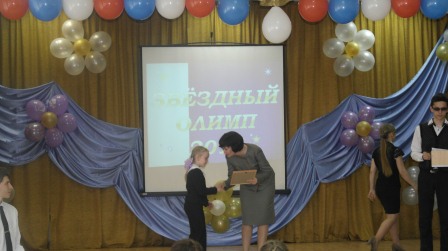 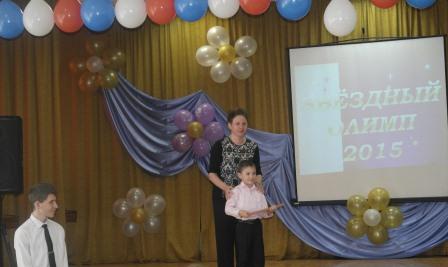 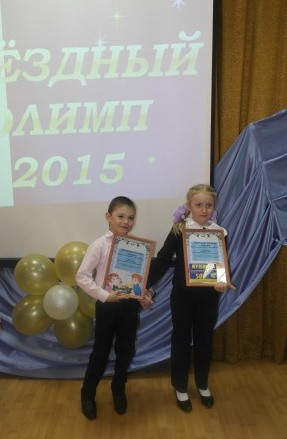 За всем этим стоит огромный труд педагогов, родителей и самих детей. На «Звездном Олимпе» получили заслуженные награды воспитатели детского сада  Татьяна Васильевна Половникова и Наталья Анатольевна Пилявских. Они отмечены благодарственными письмами Комитета образования г.Ялуторовска за поддержку и развитие детской одаренности.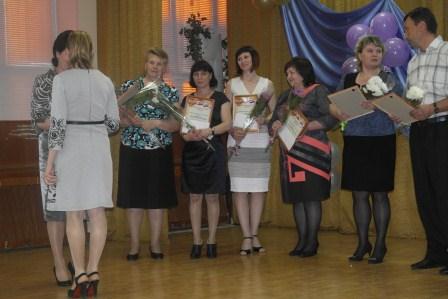 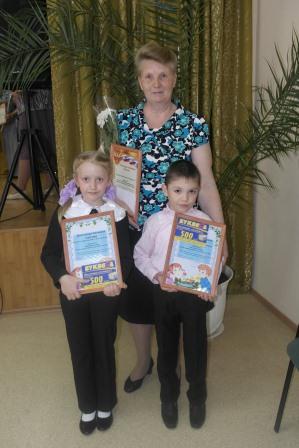 Желаем нашим воспитанникам и педагогам покорения новых высот!